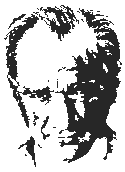 2022 – 2023 EĞİTİM ÖĞRETİM YILI2/A SINIFI BEDEN EĞİTİMİ VE OYUN DERSİÜNİTELENDİRİLMİŞ YILLIK PLANYARIYIL TATİLİSınıf Öğretmeni    								         OLUR								…./09/2022    Okul Müdürü	Ünite No: 1Ünite No: 1Ünite No: 1SÜRESÜRESÜREÖĞRENME ALANIALT ÖĞRENME ALANLARIKAZANIMLARETKİNLİKLERÖĞRENME ÖĞRETME YÖNTEM VE TEKNİKLERİKULLANILAN EĞİTİM TEKNOLOJİLERİ ARAÇ VE GEREÇLERAÇIKLAMALARÖLÇME VE DEĞERLENDİRMEAYHAFTASAATÖĞRENME ALANIALT ÖĞRENME ALANLARIKAZANIMLARETKİNLİKLERÖĞRENME ÖĞRETME YÖNTEM VE TEKNİKLERİKULLANILAN EĞİTİM TEKNOLOJİLERİ ARAÇ VE GEREÇLERAÇIKLAMALARÖLÇME VE DEĞERLENDİRMEEYLÜL(1.HAFTA)12 Eylül – 16 Eylül5 SAATHAREKET YETKİNLİĞİHareket BecerileriBO.2.1.1.1. Yer değiştirme hareketlerini artan bir doğrulukla yapar.Sarı Fiziksel Etkinlik Kartları3. Koşma4. Atlama - Sıçrama5. Adım Al - Sek6. Galop - Kayma7. Yuvarlanma1.Anlatım2. Gösteri3. Soru yanıt4. Örnek olay5. Grup çalışmaları6. Oyunlar7. CanlandırmaFiziksel Etkinlik Kartları“Yer Değiştirme Hareketleri” FEK’lerindeki (sarı 3-8 arasındaki kartlar) etkinlikler kullanılabilir. Koşmakartı ile (3. kart) başlanarak sıra olmaksızın diğer  FEK’lerdeki etkinlikler yeri geldiğinde kullanılabilir.Oyun ve Fiziki EtkinlikDeğerlendirme FormuGözlem FormuEYLÜL(2.HAFTA)19 Eylül – 23 Eylül5 SAATHAREKET YETKİNLİĞİHareket BecerileriBO.2.1.1.2. Yer değiştirme hareketlerini vücut, alan farkındalığı ve hareket ilişkilerini kullanarak yapar.Sarı Fiziksel Etkinlik Kartları6. Galop - Kayma4. Atlama - Sıçrama5. Adım Al - Sek7. Yuvarlanma8. Tırmanma1.Anlatım2. Gösteri3. Soru yanıt4. Örnek olay5. Grup çalışmaları6. Oyunlar7. CanlandırmaFiziksel Etkinlik Kartları“Yer Değiştirme Hareketleri” FEK’lerindeki (sarı 3-8 arasındaki kartlar) etkinlikler kullanılabilir. Galop–kayma kartı (6.kart) ile uygulamalara başlanıp diğer FEK’lerdeki etkinlikler yeri geldiğinde kullanılmalıdır.Oyun ve Fiziki EtkinlikDeğerlendirme FormuGözlem FormuEYLÜL(3.HAFTA)26 Eylül – 30 Eylül5 SAATHAREKET YETKİNLİĞİHareket BecerileriBO.2.1.1.3. Dengeleme hareketlerini artan bir doğrulukla yapar.Sarı Fiziksel Etkinlik Kartları12. Ağırlık Aktarımı15. Dinamik Statik Denge9. Eğilme10. Esnetme11. Dönme - Salınım1.Anlatım2. Gösteri3. Soru yanıt4. Örnek olay5. Grup çalışmaları6. Oyunlar7. CanlandırmaFiziksel Etkinlik Kartları“Dengeleme Hareketleri” FEK’lerindeki (sarı 9-17 arasındaki kartlar) etkinlikler kullanılabilir. Dengelemehareketleri kart grubundan ağırlık aktarımı (12. kart) ve statik-dinamik (15. kart) denge kartlarıyla uygulanmaya başlanmalı ve diğer FEK’lerdeki etkinlikler yeri geldiğinde kullanılmalıdır.Oyun ve Fiziki EtkinlikDeğerlendirme FormuGözlem FormuÜnite No: 1Ünite No: 1Ünite No: 1SÜRESÜRESÜREÖĞRENME ALANIALT ÖĞRENME ALANLARIKAZANIMLARETKİNLİKLERÖĞRENME ÖĞRETME YÖNTEM VE TEKNİKLERİKULLANILAN EĞİTİM TEKNOLOJİLERİ ARAÇ VE GEREÇLERAÇIKLAMALARÖLÇME VE DEĞERLENDİRMEAYHAFTASAATÖĞRENME ALANIALT ÖĞRENME ALANLARIKAZANIMLARETKİNLİKLERÖĞRENME ÖĞRETME YÖNTEM VE TEKNİKLERİKULLANILAN EĞİTİM TEKNOLOJİLERİ ARAÇ VE GEREÇLERAÇIKLAMALARÖLÇME VE DEĞERLENDİRMEEKİM(4.HAFTA)3 Ekim – 7 Ekim5 SAATHAREKET YETKİNLİĞİHareket BecerileriBO.2.1.1.4. Dengeleme hareketlerini vücut, alan farkındalığı ve hareket ilişkilerini kullanarak yapar.Sarı Fiziksel Etkinlik Kartları9. Eğilme14. Başlama - Durma15. Dinamik Statik Denge12. Ağırlık Aktarımı13. Atlama - Konma1.Anlatım2. Gösteri3. Soru yanıt4. Örnek olay5. Grup çalışmaları6. Oyunlar7. Canlandırma .Fiziksel Etkinlik Kartları“Dengeleme Hareketleri” FEK’lerindeki (sarı 9-17 arasındaki kartlar) etkinlikler kullanılabilir. Eğilme (9.kart), başlama–durma (14. kart) ve statik-dinamik denge (15. kart) kartlarıyla etkinliklere başlanabilir.Sıra olmadan diğer FEK’lerdeki etkinlikler yeri geldiğinde kullanılabilir.Kazanımla ilgili değerler üzerinde durulmalıdırOyun ve Fiziki EtkinlikDeğerlendirme FormuGözlem FormuEKİM(5.HAFTA)10 Ekim – 14 Ekim5 SAATHAREKET YETKİNLİĞİHareket BecerileriBO.2.1.1.5. Nesne kontrolü gerektiren hareketleri artan bir doğrulukla yapar.Sarı Fiziksel Etkinlik Kartları18. Topa Alışma Çalışmaları19. Atma - Tutma20. Yakalama21. Ayakla Vurma25. Raketle Vurma1.Anlatım2. Gösteri3. Soru yanıt4. Örnek olay5. Grup çalışmaları6. Oyunlar7. Canlandırma .Fiziksel Etkinlik Kartları“Nesne Kontrolü Gerektiren Hareketler” FEK’lerindeki (sarı 18-26 arasındaki kartlar) etkinlikler kullanılabilir. Atma-tutma (19. kart) ve yakalama (20. kart) etkinlikleri ile başlanabilir. Diğer FEK’lerden yeri geldiğinde yararlanılmalıdır.Oyun ve Fiziki EtkinlikDeğerlendirme FormuGözlem FormuEKİM(6.HAFTA)17 Ekim – 21 Ekim5 SAATHAREKET YETKİNLİĞİHareket BecerileriBO.2.1.1.6. Nesne kontrolü gereken hareketleri alan, efor farkındalığı ve hareket ilişkilerini kullanarak yapar.Sarı Fiziksel Etkinlik Kartları20. Yakalama21. Ayakla Vurma25. Raketle Vurma22. Yuvarlama23. Durdurma - Kontrol1.Anlatım2. Gösteri3. Soru yanıt4. Örnek olay5. Grup çalışmaları6. Oyunlar7. Canlandırma .Fiziksel Etkinlik Kartları“Nesne Kontrolü Gerektiren Hareketler” FEK’lerindeki (sarı 18-26 arasındaki kartlar) etkinlikler kullanılabilir. Yakalama (20. kart), ayakla vurma (21. kart), raketle vurma (25. kart) etkinliklerine öncelik verilmelidir.Oyun ve Fiziki EtkinlikDeğerlendirme FormuGözlem FormuÜnite No: 1Ünite No: 1Ünite No: 1SÜRESÜRESÜREÖĞRENME ALANIALT ÖĞRENME ALANLARIKAZANIMLARETKİNLİKLERÖĞRENME ÖĞRETME YÖNTEM VE TEKNİKLERİKULLANILAN EĞİTİM TEKNOLOJİLERİ ARAÇ VE GEREÇLERAÇIKLAMALARÖLÇME VE DEĞERLENDİRMEAYHAFTASAATÖĞRENME ALANIALT ÖĞRENME ALANLARIKAZANIMLARETKİNLİKLERÖĞRENME ÖĞRETME YÖNTEM VE TEKNİKLERİKULLANILAN EĞİTİM TEKNOLOJİLERİ ARAÇ VE GEREÇLERAÇIKLAMALARÖLÇME VE DEĞERLENDİRMEEKİM(7.HAFTA)24 Ekim – 28 Ekim5 SAATAKTİF VE SAĞLIKLI HAYATKültürel Birikimlerimiz ve DeğerlerimizBO.2.2.3.1. Bayram, kutlama ve törenlere istekle katılır.Sarı Fiziksel Etkinlik Kartları28. Bayrak Yarışı Oyunları29. Hedef Oyunları30. Atma - Vurma Oyunları1.Anlatım2. Gösteri3. Soru yanıt4. Örnek olay5. Grup çalışmaları6. Oyunlar7. Canlandırma .Fiziksel Etkinlik KartlarıTüm sarı FEK’lerdeki fiziki etkinlikler ve önceki kazanımlarda önerilen oyunlardan yararlanılabilir.Kazanımla ilgili değerler üzerinde durulmalıdır.Oyun ve Fiziki EtkinlikDeğerlendirme FormuGözlem FormuEKİM - KASIM(8.HAFTA)31 Ekim – 4 Kasım5 SAATHAREKET YETKİNLİĞİHareket BecerileriBO.2.1.1.7. İki ve daha fazla hareket becerisini birleştirerek artan doğrulukla uygular.Sarı Fiziksel Etkinlik Kartları27. Kuyruk YakalamaTop Toplama Oyunu29. Hedef Oyunları30. Atma - Vurma Oyunları28. Bayrak Yarışı Oyunları31. Yuvarlama - Tutma Oyunları1.Anlatım2. Gösteri3. Soru yanıt4. Örnek olay5. Grup çalışmaları6. Oyunlar7. Canlandırma .Fiziksel Etkinlik Kartları“Birleştirilmiş Hareketler” FEK’lerindeki (sarı 27-33 arasındaki kartlar) etkinlikler kullanılabilir. Kuyrukyakalama/top toplama oyunu (27. kart), hedef oyunları (29. kart) ve atma-vurma oyunlarından (30. kart) öncelikle yararlanılmalıdır.Oyun ve Fiziki EtkinlikDeğerlendirme FormuGözlem FormuKASIM(9.HAFTA)07 Kasım – 11 Kasım5 SAATHAREKET YETKİNLİĞİHareket BecerileriBO.2.1.1.7. İki ve daha fazla hareket becerisini birleştirerek artan doğrulukla uygular.Sarı Fiziksel Etkinlik Kartları27. Kuyruk YakalamaTop Toplama Oyunu29. Hedef Oyunları30. Atma - Vurma Oyunları32. Tırtıl Yakan Topu33. Hareketli Hedef Vurma Oyunları1.Anlatım2. Gösteri3. Soru yanıt4. Örnek olay5. Grup çalışmaları6. Oyunlar7. Canlandırma .Fiziksel Etkinlik Kartları“Birleştirilmiş Hareketler” FEK’lerindeki (sarı 27-33 arasındaki kartlar) etkinlikler kullanılabilir. Kuyrukyakalama/top toplama oyunu (27. kart), hedef oyunları (29. kart) ve atma-vurma oyunlarından (30. kart) öncelikle yararlanılmalıdırOyun ve Fiziki EtkinlikDeğerlendirme FormuGözlem FormuÜnite No: 1Ünite No: 1Ünite No: 1SÜRESÜRESÜREÖĞRENME ALANIALT ÖĞRENME ALANLARIKAZANIMLARETKİNLİKLERÖĞRENME ÖĞRETME YÖNTEM VE TEKNİKLERİKULLANILAN EĞİTİM TEKNOLOJİLERİ ARAÇ VE GEREÇLERAÇIKLAMALARÖLÇME VE DEĞERLENDİRMEAYHAFTASAATÖĞRENME ALANIALT ÖĞRENME ALANLARIKAZANIMLARETKİNLİKLERÖĞRENME ÖĞRETME YÖNTEM VE TEKNİKLERİKULLANILAN EĞİTİM TEKNOLOJİLERİ ARAÇ VE GEREÇLERAÇIKLAMALARÖLÇME VE DEĞERLENDİRMEKASIM14 - 18 Kasım1.ARA TATİL1.ARA TATİL1.ARA TATİL1.ARA TATİL1.ARA TATİL1.ARA TATİL1.ARA TATİL1.ARA TATİLKASIM(10.HAFTA)21 Kasım – 25 Kasım5 SAATHAREKET YETKİNLİĞİHareket BecerileriBO.2.1.1.8. Verilen ritim ve müziğe uygun hareket eder.Mor Fiziksel Etkinlik KartlarıDans Ediyorum1. Adımlar2. Yer Değiştirmeler- Dönüşler3. Grup Dansları1.Anlatım2. Gösteri3. Soru yanıt4. Örnek olay5. Grup çalışmaları6. Oyunlar7. Canlandırma.Fiziksel Etkinlik Kartları“Adımlar”, “Yer Değiştirmeler - Dönüşler” ve “Grup Dansları” FEK’lerindeki (mor 1, 2 ve 3. kartlar) etkinlikler kullanılabilir. Adımlar kartına (1. kart) öncelikle yer verilmeli ve dans kartlarındaki etkinlikler çeşitliekipmanlarla yapılmalıdır.Oyun ve Fiziki EtkinlikDeğerlendirme FormuGözlem FormuKASIM - ARALIK(11.HAFTA)28 Kasım – 2 Aralık5 SAATHAREKET YETKİNLİĞİHareket BecerileriBO.2.1.1.9. Temel ve birleştirilmiş hareket becerilerini içeren basit kurallı oyunlar oynar.Sarı Fiziksel Etkinlik Kartları27. Kuyruk YakalamaTop Toplama Oyunu28. Bayrak Yarışı Oyunları29. Hedef Oyunları30. Atma - Vurma Oyunları31. Yuvarlama - Tutma Oyunları“Birleştirilmiş Hareketler” FEK’lerindeki (sarı 27 ve 33 arasındaki kartlar) etkinlikler kullanılabilir.Kazanımla ilgili değerler üzerinde durulmalıdır.Oyun ve Fiziki EtkinlikDeğerlendirme FormuGözlem FormuARALIK(12.HAFTA)5 Aralık - 9 Aralık5 SAATHAREKET YETKİNLİĞİHareket BecerileriBO.2.1.1.9. Temel ve birleştirilmiş hareket becerilerini içeren basit kurallı oyunlar oynar.Sarı Fiziksel Etkinlik Kartları29. Hedef Oyunları30. Atma - Vurma Oyunları31. Yuvarlama - Tutma Oyunları32. Tırtıl Yakan Topu33. Hareketli Hedef Vurma Oyunları“Birleştirilmiş Hareketler” FEK’lerindeki (sarı 27 ve 33 arasındaki kartlar) etkinlikler kullanılabilir.Kazanımla ilgili değerler üzerinde durulmalıdır.Oyun ve Fiziki EtkinlikDeğerlendirme FormuGözlem FormuÜnite No: 1Ünite No: 1Ünite No: 1SÜRESÜRESÜREÖĞRENME ALANIALT ÖĞRENME ALANLARIKAZANIMLARETKİNLİKLERÖĞRENME ÖĞRETME YÖNTEM VE TEKNİKLERİKULLANILAN EĞİTİM TEKNOLOJİLERİ ARAÇ VE GEREÇLERAÇIKLAMALARÖLÇME VE DEĞERLENDİRMEAYHAFTASAATÖĞRENME ALANIALT ÖĞRENME ALANLARIKAZANIMLARETKİNLİKLERÖĞRENME ÖĞRETME YÖNTEM VE TEKNİKLERİKULLANILAN EĞİTİM TEKNOLOJİLERİ ARAÇ VE GEREÇLERAÇIKLAMALARÖLÇME VE DEĞERLENDİRMEARALIK(13.HAFTA)12 Aralık – 16 Aralık5 SAATHAREKET YETKİNLİĞİHareket Kavramları ve İlkeleriBO.2.1.2.1. Temel hareket becerilerini uygularken hareketin tekniğine ait özellikleri söyler.Sarı Fiziksel Etkinlik Kartları22. Yuvarlama23. Durdurma - Kontrol24. Top Sürme25. Raketle Vurma26. Uzun Saplı Araçla Vurma1.Anlatım2. Gösteri3. Soru yanıt4. Örnek olay5. Grup çalışmaları6. Oyunlar7. Canlandırma .Fiziksel Etkinlik KartlarıTüm sarı FEK’lerin “Öğrenme Anahtarı” bölümlerinden yararlanılmalıdır.Oyun ve Fiziki EtkinlikDeğerlendirme FormuGözlem FormuARALIK(14.HAFTA)19 Aralık – 23 Aralık5 SAATHAREKET YETKİNLİĞİHareket Kavramları ve İlkeleriBO.2.1.2.2. Vücut bölümlerinin hareketlerini açıklar.Sarı Fiziksel Etkinlik Kartları2. Yürüme II7. Yuvarlanma3. Koşma4. Atlama - Sıçrama5. Adım Al - Sek6. Galop - Kayma1.Anlatım2. Gösteri3. Soru yanıt4. Örnek olay5. Grup çalışmaları6. Oyunlar7. Canlandırma .Fiziksel Etkinlik Kartları“Yer Değiştirme Hareketleri” yürüme (sarı 2. kart) ve yuvarlanma (sarı 7. kart) FEK’lerinden öncelikliolarak yararlanılmalıdır.Oyun ve Fiziki EtkinlikDeğerlendirme FormuGözlem FormuARALIK(15.HAFTA)26 Aralık – 30 Aralık5 SAATHAREKET YETKİNLİĞİHareket Kavramları ve İlkeleriBO.2.1.2.3. Efor kavramına göre vücudunun nasıl hareket edeceğini açıklar.Sarı Fiziksel Etkinlik Kartları27. Kuyruk YakalamaTop Toplama Oyunu28. Bayrak Yarışı Oyunları29. Hedef Oyunları30. Atma - Vurma Oyunları31. Yuvarlama - Tutma Oyunları1.Anlatım2. Gösteri3. Soru yanıt4. Örnek olay5. Grup çalışmaları6. Oyunlar7. Canlandırma .Fiziksel Etkinlik Kartları“Birleştirilmiş Hareketler” FEK’lerindeki (sarı 27-33 arasındaki kartlar) etkinlikler kullanılabilir. Bayrak yarışı oyunları ve hedef oyunları (28-29. kartlar) FEK’leri “efor” kavramının içeriğini yansıtmaktadır.Oyun ve Fiziki EtkinlikDeğerlendirme FormuGözlem FormuÜnite No: 1Ünite No: 1Ünite No: 1SÜRESÜRESÜREÖĞRENME ALANIALT ÖĞRENME ALANLARIKAZANIMLARETKİNLİKLERÖĞRENME ÖĞRETME YÖNTEM VE TEKNİKLERİKULLANILAN EĞİTİM TEKNOLOJİLERİ ARAÇ VE GEREÇLERAÇIKLAMALARÖLÇME VE DEĞERLENDİRMEAYHAFTASAATÖĞRENME ALANIALT ÖĞRENME ALANLARIKAZANIMLARETKİNLİKLERÖĞRENME ÖĞRETME YÖNTEM VE TEKNİKLERİKULLANILAN EĞİTİM TEKNOLOJİLERİ ARAÇ VE GEREÇLERAÇIKLAMALARÖLÇME VE DEĞERLENDİRMEOCAK(16.HAFTA)2 – 6 Ocak5 SAATHAREKET YETKİNLİĞİHareket Kavramları ve İlkeleriBO.2.1.2.3. Efor kavramına göre vücudunun nasıl hareket edeceğini açıklar.Sarı Fiziksel Etkinlik Kartları29. Hedef Oyunları30. Atma - Vurma Oyunları31. Yuvarlama - Tutma Oyunları32. Tırtıl Yakan Topu33. Hareketli Hedef Vurma Oyunları1.Anlatım2. Gösteri3. Soru yanıt4. Örnek olay5. Grup çalışmaları6. Oyunlar7. Canlandırma .Fiziksel Etkinlik Kartları“Birleştirilmiş Hareketler” FEK’lerindeki (sarı 27-33 arasındaki kartlar) etkinlikler kullanılabilir. Bayrak yarışı oyunları ve hedef oyunları (28-29. kartlar) FEK’leri “efor” kavramının içeriğini yansıtmaktadır.Oyun ve Fiziki EtkinlikDeğerlendirme FormuGözlem FormuOCAK(17.HAFTA)9 – 13 Ocak5 SAATHAREKET YETKİNLİĞİHareket Stratejileri ve TaktikleriBO.2.1.3.1. Oyunda basit stratejileri ve taktikleri kullanır.Sarı Fiziksel Etkinlik Kartları27. Kuyruk YakalamaTop Toplama Oyunu28. Bayrak Yarışı Oyunları29. Hedef Oyunları30. Atma - Vurma Oyunları31. Yuvarlama - Tutma Oyunları1.Anlatım2. Gösteri3. Soru yanıt4. Örnek olay5. Grup çalışmaları6. Oyunlar7. Canlandırma .Fiziksel Etkinlik Kartları“Birleştirilmiş Hareketler” FEK’lerinin (sarı 27-33. kartlar) çeşitlendirme bölümlerinden yararlanılabilir.Kazanımla ilgili değerler üzerinde durulmalıdır.Oyun ve Fiziki EtkinlikDeğerlendirme FormuGözlem FormuOCAK(18.HAFTA)16 – 20 Ocak5 SAATHAREKET YETKİNLİĞİHareket Stratejileri ve TaktikleriBO.2.1.3.1. Oyunda basit stratejileri ve taktikleri kullanır.Sarı Fiziksel Etkinlik Kartları29. Hedef Oyunları30. Atma - Vurma Oyunları31. Yuvarlama - Tutma Oyunları32. Tırtıl Yakan Topu33. Hareketli Hedef Vurma Oyunları1.Anlatım2. Gösteri3. Soru yanıt4. Örnek olay5. Grup çalışmaları6. Oyunlar7. Canlandırma .Fiziksel Etkinlik Kartları“Birleştirilmiş Hareketler” FEK’lerinin (sarı 27-33. kartlar) çeşitlendirme bölümlerinden yararlanılabilir.Kazanımla ilgili değerler üzerinde durulmalıdır.Oyun ve Fiziki EtkinlikDeğerlendirme FormuGözlem FormuÜnite No: 1Ünite No: 1Ünite No: 1SÜRESÜRESÜREÖĞRENME ALANIALT ÖĞRENME ALANLARIKAZANIMLARETKİNLİKLERÖĞRENME ÖĞRETME YÖNTEM VE TEKNİKLERİKULLANILAN EĞİTİM TEKNOLOJİLERİ ARAÇ VE GEREÇLERAÇIKLAMALARÖLÇME VE DEĞERLENDİRMEAYHAFTASAATÖĞRENME ALANIALT ÖĞRENME ALANLARIKAZANIMLARETKİNLİKLERÖĞRENME ÖĞRETME YÖNTEM VE TEKNİKLERİKULLANILAN EĞİTİM TEKNOLOJİLERİ ARAÇ VE GEREÇLERAÇIKLAMALARÖLÇME VE DEĞERLENDİRMEŞUBAT(19.HAFTA)06 Şubat – 10 Şubat5 SAATAKTİF VE SAĞLIKLI HAYAT Düzenli Fiziksel EtkinlikBO.2.2.1.1. Çevresindeki imkânları kullanarak oyun ve fiziki etkinliklere düzenli olarak katılır.Sarı Fiziksel Etkinlik Kartları13. Atlama - Konma14. Başlama - Durma15. Dinamik Statik Denge16. Duruş - Oturuş17. İtme - Çekme1.Anlatım2. Gösteri3. Soru yanıt4. Örnek olay5. Grup çalışmaları6. Oyunlar7. Canlandırma .Fiziksel Etkinlik KartlarıTüm sarı FEK’lerdeki fiziki etkinlikler ve önceki kazanımlarda önerilen oyunlardan yararlanılabilir.Kazanımla ilgili değerler üzerinde durulmalıdır.Oyun ve Fiziki EtkinlikDeğerlendirme FormuGözlem FormuŞUBAT(20.HAFTA)13 Şubat – 17 Şubat5 SAATAKTİF VE SAĞLIKLI HAYAT Düzenli Fiziksel EtkinlikBO.2.2.1.2. Fiziksel uygunluğu destekleyici oyun ve fiziki etkinliklere katılır.Sarı Fiziksel Etkinlik Kartları27. Kuyruk YakalamaTop Toplama Oyunu28. Bayrak Yarışı Oyunları29. Hedef Oyunları30. Atma - Vurma Oyunları31. Yuvarlama - Tutma Oyunları1.Anlatım2. Gösteri3. Soru yanıt4. Örnek olay5. Grup çalışmaları6. Oyunlar7. Canlandırma .Fiziksel Etkinlik Kartları“Birleştirilmiş Hareketler” (sarı 27-33 arasındaki kartlar) FEK’lerinden yararlanılabilir. Bayrak yarışı oyunları, hedef oyunları (28-29. kartlar) FEK’leri fiziksel uygunluğu destekleyen içeriği yansıtmaktadır.Kazanımla ilgili değerler üzerinde durulmalıdır.Oyun ve Fiziki EtkinlikDeğerlendirme FormuGözlem FormuŞUBAT(21.HAFTA)20 Şubat – 24 Şubat5 SAATAKTİF VE SAĞLIKLI HAYAT Düzenli Fiziksel EtkinlikBO.2.2.1.2. Fiziksel uygunluğu destekleyici oyun ve fiziki etkinliklere katılır.Sarı Fiziksel Etkinlik Kartları28. Bayrak Yarışı Oyunları29. Hedef Oyunları30. Atma - Vurma Oyunları31. Yuvarlama - Tutma Oyunları32. Tırtıl Yakan Topu1.Anlatım2. Gösteri3. Soru yanıt4. Örnek olay5. Grup çalışmaları6. Oyunlar7. Canlandırma .Fiziksel Etkinlik Kartları“Birleştirilmiş Hareketler” (sarı 27-33 arasındaki kartlar) FEK’lerinden yararlanılabilir. Bayrak yarışı oyunları, hedef oyunları (28-29. kartlar) FEK’leri fiziksel uygunluğu destekleyen içeriği yansıtmaktadır.Kazanımla ilgili değerler üzerinde durulmalıdır.Oyun ve Fiziki EtkinlikDeğerlendirme FormuGözlem FormuÜnite No: 1Ünite No: 1Ünite No: 1SÜRESÜRESÜREÖĞRENME ALANIALT ÖĞRENME ALANLARIKAZANIMLARETKİNLİKLERÖĞRENME ÖĞRETME YÖNTEM VE TEKNİKLERİKULLANILAN EĞİTİM TEKNOLOJİLERİ ARAÇ VE GEREÇLERAÇIKLAMALARÖLÇME VE DEĞERLENDİRMEAYHAFTASAATÖĞRENME ALANIALT ÖĞRENME ALANLARIKAZANIMLARETKİNLİKLERÖĞRENME ÖĞRETME YÖNTEM VE TEKNİKLERİKULLANILAN EĞİTİM TEKNOLOJİLERİ ARAÇ VE GEREÇLERAÇIKLAMALARÖLÇME VE DEĞERLENDİRMEŞUBAT - MART(22.HAFTA)27 Şubat – 3 Mart5 SAATAKTİF VE SAĞLIKLI HAYAT Fiziksel Etkinlik Kavramları, İlkeleri ve İlgili Hayat BecerileriBO.2.2.2.1. Sağlıklı olmak için oyun ve fiziki etkinliklere neden katılması gerektiğini açıklar.Sarı Fiziksel Etkinlik KartlarıSağlık Anlayışı ISağlık Anlayışı II1.Anlatım2. Gösteri3. Soru yanıt4. Örnek olay5. Grup çalışmaları6. Oyunlar7. Canlandırma .Fiziksel Etkinlik Kartları“Sağlık Anlayışı I ve II” sarı FEK’lerden yararlanılabilir.Kazanımla ilgili değerler üzerinde durulmalıdır.Oyun ve Fiziki EtkinlikDeğerlendirme FormuGözlem FormuMART(23.HAFTA)6 Mart – 10 Mart5 SAATAKTİF VE SAĞLIKLI HAYAT Fiziksel Etkinlik Kavramları, İlkeleri ve İlgili Hayat BecerileriBO.2.2.2.2. Fiziksel uygunluğu oluşturan kavramları açıklar.Sarı Fiziksel Etkinlik KartlarıBeslenme / Fiziksel Etkinlik1.Anlatım2. Gösteri3. Soru yanıt4. Örnek olay5. Grup çalışmaları6. Oyunlar7. Canlandırma .Fiziksel Etkinlik Kartları“Fiziksel Etkinlik Piramidi” FEK’inden yararlanılabilir.Kazanımla ilgili değerler üzerinde durulmalıdır.Oyun ve Fiziki EtkinlikDeğerlendirme FormuGözlem FormuMART(24.HAFTA)13 Mart – 17 Mart5 SAATAKTİF VE SAĞLIKLI HAYAT Fiziksel Etkinlik Kavramları, İlkeleri ve İlgili Hayat BecerileriBO.2.2.2.3. Oyun ve fiziki etkinlikler ile fiziksel uygunluk kavramları arasında ilişki kurarSarı Fiziksel Etkinlik KartlarıBeslenme / Fiziksel Etkinlik1.Anlatım2. Gösteri3. Soru yanıt4. Örnek olay5. Grup çalışmaları6. Oyunlar7. Canlandırma .Fiziksel Etkinlik KartlarıOyun ve Fiziki EtkinlikDeğerlendirme FormuGözlem FormuÜnite No: 1Ünite No: 1Ünite No: 1SÜRESÜRESÜREÖĞRENME ALANIALT ÖĞRENME ALANLARIKAZANIMLARETKİNLİKLERÖĞRENME ÖĞRETME YÖNTEM VE TEKNİKLERİKULLANILAN EĞİTİM TEKNOLOJİLERİ ARAÇ VE GEREÇLERAÇIKLAMALARÖLÇME VE DEĞERLENDİRMEAYHAFTASAATÖĞRENME ALANIALT ÖĞRENME ALANLARIKAZANIMLARETKİNLİKLERÖĞRENME ÖĞRETME YÖNTEM VE TEKNİKLERİKULLANILAN EĞİTİM TEKNOLOJİLERİ ARAÇ VE GEREÇLERAÇIKLAMALARÖLÇME VE DEĞERLENDİRMEMART(25.HAFTA)20 Mart - 24 Mart5 SAATAKTİF VE SAĞLIKLI HAYAT Fiziksel Etkinlik Kavramları, İlkeleri ve İlgili Hayat BecerileriBO.2.2.2.4. Oyun ve fiziki etkinliklere katılırken sağlığını korumak için dikkat etmesi gereken unsurları açıklar.Sarı Fiziksel Etkinlik KartlarıSağlık Anlayışı ISağlık Anlayışı II1.Anlatım2. Gösteri3. Soru yanıt4. Örnek olay5. Grup çalışmaları6. Oyunlar7. Canlandırma .Fiziksel Etkinlik Kartları“Sağlık Anlayışı I ve II” sarı FEK’lerinden yararlanılabilir.Kazanımla ilgili değerler üzerinde durulmalıdırOyun ve Fiziki EtkinlikDeğerlendirme FormuGözlem FormuMART(26.HAFTA)27 Mart – 31 Mart5 SAATAKTİF VE SAĞLIKLI HAYAT Fiziksel Etkinlik Kavramları, İlkeleri ve İlgili Hayat BecerileriBO.2.2.2.5. Oyun ve fiziki etkinliklere katılırken kendisi için güvenlik riski oluşturan unsurları açıklar.Sarı Fiziksel Etkinlik Kartları11. Dönme - Salınım12. Ağırlık Aktarımı13. Atlama - Konma14. Başlama - Durma15. Dinamik Statik Denge1.Anlatım2. Gösteri3. Soru yanıt4. Örnek olay5. Grup çalışmaları6. Oyunlar7. Canlandırma .Fiziksel Etkinlik KartlarıTüm sarı FEK’lerin “Güvenlik ve Ekipman” bölümlerinden yararlanılabilir.Kazanımla ilgili değerler üzerinde durulmalıdır.Oyun ve Fiziki EtkinlikDeğerlendirme FormuGözlem Formu NİSAN(27.HAFTA)3 Nisan – 7 Nisan5 SAATAKTİF VE SAĞLIKLI HAYAT Fiziksel Etkinlik Kavramları, İlkeleri ve İlgili Hayat BecerileriBO.2.2.2.6. Oyun ve fiziki etkinliklerde güvenlik riski oluşturmayan davranışlar sergiler.Sarı Fiziksel Etkinlik Kartları22. Yuvarlama23. Durdurma - Kontrol24. Top Sürme25. Raketle Vurma26. Uzun Saplı Araçla Vurma1.Anlatım2. Gösteri3. Soru yanıt4. Örnek olay5. Grup çalışmaları6. Oyunlar7. Canlandırma .Fiziksel Etkinlik KartlarıTüm sarı FEK’lerin “Güvenlik ve Ekipman” bölümlerinden yararlanılabilir.Kazanımla ilgili değerler üzerinde durulmalıdır.Oyun ve Fiziki EtkinlikDeğerlendirme FormuGözlem FormuÜnite No: 1Ünite No: 1Ünite No: 1SÜRESÜRESÜREÖĞRENME ALANIALT ÖĞRENME ALANLARIKAZANIMLARETKİNLİKLERÖĞRENME ÖĞRETME YÖNTEM VE TEKNİKLERİKULLANILAN EĞİTİM TEKNOLOJİLERİ ARAÇ VE GEREÇLERAÇIKLAMALARÖLÇME VE DEĞERLENDİRMEAYHAFTASAATÖĞRENME ALANIALT ÖĞRENME ALANLARIKAZANIMLARETKİNLİKLERÖĞRENME ÖĞRETME YÖNTEM VE TEKNİKLERİKULLANILAN EĞİTİM TEKNOLOJİLERİ ARAÇ VE GEREÇLERAÇIKLAMALARÖLÇME VE DEĞERLENDİRMENİSAN(28.HAFTA)10 Nisan – 14 Nisan5 SAATAKTİF VE SAĞLIKLI HAYAT Kültürel Birikimlerimiz ve DeğerlerimizBO.2.2.3.1. Bayram, kutlama ve törenlere istekle katılır.Sarı Fiziksel Etkinlik Kartları18. Topa Alışma Çalışmaları19. Atma - Tutma20. Yakalama21. Ayakla Vurma22. Yuvarlama1.Anlatım2. Gösteri3. Soru yanıt4. Örnek olay5. Grup çalışmaları6. Oyunlar7. Canlandırma .Fiziksel Etkinlik KartlarıTüm sarı FEK’lerdeki fiziki etkinlikler ve önceki kazanımlarda önerilen oyunlardan yararlanılabilir.Kazanımla ilgili değerler üzerinde durulmalıdır.Oyun ve Fiziki EtkinlikDeğerlendirme FormuGözlem FormuNİSAN17 Nisan – 20 Nisan2.Ara Tatil2.Ara Tatil2.Ara Tatil2.Ara Tatil2.Ara Tatil2.Ara Tatil2.Ara TatilNİSAN(29.HAFTA)24 Nisan – 28 Nisan5 SAATAKTİF VE SAĞLIKLI HAYAT Fiziksel Etkinlik Kavramları, İlkeleri ve İlgili Hayat BecerileriBO.2.2.2.7. Oyun ve fiziki etkinliklerde kendisi ve başkaları arasındaki benzerlik ve farklılıkları açıklar.Sarı Fiziksel Etkinlik Kartları9. Eğilme10. Esnetme11. Dönme - Salınım12. Ağırlık Aktarımı13. Atlama - KonmaTüm sarı FEK’lerdeki fiziki etkinliklerden yararlanılabilir.Oyun ve Fiziki EtkinlikDeğerlendirme FormuGözlem FormuÜnite No: 1Ünite No: 1Ünite No: 1SÜRESÜRESÜREÖĞRENME ALANIALT ÖĞRENME ALANLARIKAZANIMLARETKİNLİKLERÖĞRENME ÖĞRETME YÖNTEM VE TEKNİKLERİKULLANILAN EĞİTİM TEKNOLOJİLERİ ARAÇ VE GEREÇLERAÇIKLAMALARÖLÇME VE DEĞERLENDİRMEAYHAFTASAATÖĞRENME ALANIALT ÖĞRENME ALANLARIKAZANIMLARETKİNLİKLERÖĞRENME ÖĞRETME YÖNTEM VE TEKNİKLERİKULLANILAN EĞİTİM TEKNOLOJİLERİ ARAÇ VE GEREÇLERAÇIKLAMALARÖLÇME VE DEĞERLENDİRMEMAYIS(30.HAFTA)02 Mayıs – 05 Mayıs4 SAATAKTİF VE SAĞLIKLI HAYAT Fiziksel Etkinlik Kavramları, İlkeleri ve İlgili Hayat BecerileriBO.2.2.2.8. Oyun ve fiziki etkinliklerde bireysel farklılıklara karşı duyarlılık gösterir.Sarı Fiziksel Etkinlik Kartları9. Eğilme10. Esnetme11. Dönme - Salınım12. Ağırlık Aktarımı13. Atlama - Konma1.Anlatım2. Gösteri3. Soru yanıt4. Örnek olay5. Grup çalışmaları6. Oyunlar7. Canlandırma .Fiziksel Etkinlik KartlarıTüm sarı FEK’lerdeki “Çeşitlendirme” bölümlerinden yararlanılabilir.Kazanımla ilgili değerler üzerinde durulmalıdır.Oyun ve Fiziki EtkinlikDeğerlendirme FormuGözlem FormuMAYIS(31.HAFTA)8 Mayıs – 12 Mayıs5 SAATAKTİF VE SAĞLIKLI HAYAT Fiziksel Etkinlik Kavramları, İlkeleri ve İlgili Hayat BecerileriBO.2.2.3.2. Kültürümüze ait basit ritimli dans adımlarını yapar.Mor Fiziksel Etkinlik Kartları1. Halk Oyunları - Kafkas2. Halk Oyunları - Zeybek3. Halk Oyunları - Atabarı1.Anlatım2. Gösteri3. Soru yanıt4. Örnek olay5. Grup çalışmaları6. Oyunlar7. Canlandırma .Fiziksel Etkinlik Kartları“Kültürümüzü Tanıyorum” (mor halk dansları 1-3. kartlar) FEK’leri kullanılabilir. “Kafkas Halk Dansı”(1.kart) kartı ile başlanmalıdır. Kol ve bacak koordinasyonu algılama öncelikli olmalıdır.Kazanımla ilgili değerler üzerinde durulmalıdır.Oyun ve Fiziki EtkinlikDeğerlendirme FormuGözlem FormuMAYIS(32.HAFTA)15 Mayıs – 18 Mayıs4 SAATAKTİF VE SAĞLIKLI HAYAT Kültürel Birikimlerimiz ve DeğerlerimizBO.2.2.3.2. Kültürümüze ait basit ritimli dans adımlarını yapar.Mor Fiziksel Etkinlik Kartları1. Halk Oyunları - Kafkas2. Halk Oyunları - Zeybek3. Halk Oyunları - Atabarı1.Anlatım2. Gösteri3. Soru yanıt4. Örnek olay5. Grup çalışmaları6. Oyunlar7. Canlandırma .Fiziksel Etkinlik Kartları“Kültürümüzü Tanıyorum” (mor halk dansları 1-3. kartlar) FEK’leri kullanılabilir. “Kafkas Halk Dansı”(1.kart) kartı ile başlanmalıdır. Kol ve bacak koordinasyonu algılama öncelikli olmalıdır.Kazanımla ilgili değerler üzerinde durulmalıdır.Oyun ve Fiziki EtkinlikDeğerlendirme FormuGözlem FormuÜnite No: 1Ünite No: 1Ünite No: 1SÜRESÜRESÜREÖĞRENME ALANIALT ÖĞRENME ALANLARIKAZANIMLARETKİNLİKLERÖĞRENME ÖĞRETME YÖNTEM VE TEKNİKLERİKULLANILAN EĞİTİM TEKNOLOJİLERİ ARAÇ VE GEREÇLERAÇIKLAMALARÖLÇME VE DEĞERLENDİRMEAYHAFTASAATÖĞRENME ALANIALT ÖĞRENME ALANLARIKAZANIMLARETKİNLİKLERÖĞRENME ÖĞRETME YÖNTEM VE TEKNİKLERİKULLANILAN EĞİTİM TEKNOLOJİLERİ ARAÇ VE GEREÇLERAÇIKLAMALARÖLÇME VE DEĞERLENDİRMEMAYIS(33.HAFTA)22 Mayıs – 26 Mayıs5 SAATAKTİF VE SAĞLIKLI HAYAT Fiziksel Etkinlik Kavramları, İlkeleri ve İlgili Hayat BecerileriBO.2.2.2.9. Oyun ve fiziki etkinliklerde iş birliğine dayalı davranışlar gösterir.Mor Fiziksel Etkinlik KartlarıAçık Alan Oyunları1. İş Birliği yapalım2. Yönümüzü Bulalım (Oryantiring)3. Problemi Çözdüm1.Anlatım2. Gösteri3. Soru yanıt4. Örnek olay5. Grup çalışmaları6. Oyunlar7. Canlandırma .Fiziksel Etkinlik Kartları“Etkin Katılım-Açık Alan Oyunları” (mor kart grubu) FEK’lerden yararlanılabilir. “Iş Birliği Yapalım” (1.kart) etkinliği öncelikli olarak kullanılmalıdır.Kazanımla ilgili değerler üzerinde durulmalıdırOyun ve Fiziki EtkinlikDeğerlendirme FormuGözlem FormuMAYIS-HAZİRAN(34.HAFTA)29 Mayıs – 2 Haziran5 SAATAKTİF VE SAĞLIKLI HAYAT Fiziksel Etkinlik Kavramları, İlkeleri ve İlgili Hayat BecerileriBO.2.2.2.10. Doğada oyun ve fiziki etkinliklere katılırken çevreye duyarlılık gösterir.Mor Fiziksel Etkinlik KartlarıBiz Bir Takımız1. İletişim Yolları2. Eşini Yönlendir3. Puan Topla1.Anlatım2. Gösteri3. Soru yanıt4. Örnek olay5. Grup çalışmaları6. Oyunlar7. Canlandırma .Fiziksel Etkinlik KartlarıDoğada (okul bahçesi vb.) gerçekleştirilen tüm etkinliklerden yararlanılmalıdır.Kazanımla ilgili değerler üzerinde durulmalıdır.Oyun ve Fiziki EtkinlikDeğerlendirme FormuGözlem FormuHAZİRAN(35.HAFTA)5 – 9 Haziran5 SAATAKTİF VE SAĞLIKLI HAYAT Kültürel Birikimlerimiz ve DeğerlerimizBO.2.2.3.3. Geleneksel çocuk oyunlarını oynar.Mor Fiziksel Etkinlik KartlarıGeleneksel Çocuk Oyunları1. Yedi Kale (Kule)2. Hamam Kubbe3. Çember Çevirme /Ayakkabı Saklama1.Anlatım2. Gösteri3. Soru yanıt4. Örnek olay5. Grup çalışmaları6. Oyunlar7. Canlandırma .Fiziksel Etkinlik Kartları“Etkin Katılım-Geleneksel Çocuk Oyunları” (mor) FEK’lerinden yararlanılabilir. “Yedi Kale (Kule)” (1.kart)FEK’i öncelikle uygulanmalıdır.Kazanımla ilgili değerler üzerinde durulmalıdır.Oyun ve Fiziki EtkinlikDeğerlendirme FormuGözlem FormuÜnite No: 1Ünite No: 1Ünite No: 1SÜRESÜRESÜREÖĞRENME ALANIALT ÖĞRENME ALANLARIKAZANIMLARETKİNLİKLERÖĞRENME ÖĞRETME YÖNTEM VE TEKNİKLERİKULLANILAN EĞİTİM TEKNOLOJİLERİ ARAÇ VE GEREÇLERAÇIKLAMALARÖLÇME VE DEĞERLENDİRMEAYHAFTASAATÖĞRENME ALANIALT ÖĞRENME ALANLARIKAZANIMLARETKİNLİKLERÖĞRENME ÖĞRETME YÖNTEM VE TEKNİKLERİKULLANILAN EĞİTİM TEKNOLOJİLERİ ARAÇ VE GEREÇLERAÇIKLAMALARÖLÇME VE DEĞERLENDİRMEHAZİRAN(36.HAFTA)12 – 16 Haziran5 SAATAKTİF VE SAĞLIKLI HAYAT Kültürel Birikimlerimiz ve DeğerlerimizBO.2.2.3.3. Geleneksel çocuk oyunlarını oynar.Mor Fiziksel Etkinlik KartlarıGeleneksel Çocuk Oyunları1. Yedi Kale (Kule)2. Hamam Kubbe3. Çember Çevirme /Ayakkabı Saklama1.Anlatım2. Gösteri3. Soru yanıt4. Örnek olay5. Grup çalışmaları6. Oyunlar7. Canlandırma .Fiziksel Etkinlik Kartları“Etkin Katılım-Geleneksel Çocuk Oyunları” (mor) FEK’lerinden yararlanılabilir. “Yedi Kale (Kule)” (1.kart)FEK’i öncelikle uygulanmalıdır.Kazanımla ilgili değerler üzerinde durulmalıdır.Oyun ve Fiziki EtkinlikDeğerlendirme FormuGözlem Formu